台灣癲癇妊娠登錄系統收案同意書親愛的媽媽  您好：為提供您更好的醫療品質及改進空間及了解抗癲癇藥物對胎兒之影響，我們關心您及寶寶可能遭遇的問題，為了解您及寶寶的需求，台灣癲癇妊娠登錄系統問卷追蹤期間分別為：A表（第一次產檢時）、B表（12～13週產檢時）、C表（抽B型肝炎時）、D表（生產完後7天內）、E表（寶寶週歲時）五個階段、期間醫護人員將協助您填寫問卷，如果您同意參與本登錄系統，請您配合醫護人員之電話追蹤，並按時協助填寫此五份問卷內容。當您完成所有表格後學會將補助您一次高層次超音波費用，最多補助金額2000元整，不足2000元，以實際發生金額為準。在追蹤過程中您所提供的的資料僅用於研究分析，而您的名字及所有相關資料我們將絶對保密，且絶不做其他用途，保證不會對外公開您的資料。如您懷孕與育兒的過程中，若有任何問題，歡迎您隨時來電洽詢  0984-216909孟繼芬小姐或以電子郵件方式詢問（epil1990@ms36.hinet.net），我們將盡力解答您的問題。在此致上最誠摯的謝意，敬祝您 身體健康   萬事如意台灣癲癇妊娠登錄系統  敬上 簽名：                      日期：                     台灣癲癇妊娠登錄系統補助癲癇孕婦高層次超音波費用患有癲癇症的孕產婦，因為在懷孕中仍需服用抗癲癇藥物，對於所服用的抗癲癇藥物是否會造成胎兒影響而擔憂不已。「台灣癲癇妊娠登錄系統」由癲癇醫學會及周產期醫學會合作建構完成。期待經由此登錄系統能完整追蹤孕婦的身體狀況，並監測胎兒發育正常與否，讓孕婦於懷孕期間能更放心的待產並提早發現胎兒的異常與畸形，使癲癇孕婦及寶寶都能得到完整的醫療照護。為鼓勵癲癇孕婦能積極參與「台灣癲癇妊娠登錄系統」，台灣癲癇醫學會從民國95年起，針對每位參與台灣癲癇妊娠登錄系統的孕婦，補助高層次超音波檢查費用。 申請補助時間：即日起。 補助金額：最多補助金額2000元整，不足2000元，以實際發生金額為準。 補助辦法：（1）需於懷孕12周以前登錄成功，並於生產後七天內完成D表及寶寶週歲時完成E表填寫者。（2）提供癲癇孕婦在懷孕20～24週時，補助一次高層次超音波檢查費用。（3）高層次超音波檢查需至台灣癲癇妊娠登錄系統合約醫院進行【詳附註】，才准予補助。（4）個案需憑合約醫療院所收據正本及台灣癲癇妊娠登錄系統收案同意書及申請表方可申請補助。（5）補助款項將於寶寶週歲時完成E表填寫後匯款。 申請辦法：（1）請列印附件《台灣癲癇妊娠登錄系統高層次超音波補助費用收案同意書及申請單》。（2）請檢查醫師填寫檢查結果並簽章。（3）請將補助費用申請單填妥，於高層次超音波檢查後連同收據正本、癲癇妊娠登錄系統收案同意書，一併郵寄台灣癲癇醫學會申請。     （相關表格可上癲癇學會網站查詢。http://www.epilepsy.org.tw）郵寄地址：11217台北市北投區石牌路2段201號（台灣癲癇醫學會收） 登錄專線電話：0984-216909    02-2876-2890   e-mail：epil1990@ms36.hinet.net附註：台灣癲癇妊娠登錄系統合約醫院（以下名稱按筆劃排序）三軍總醫院內湖院區. 三軍總醫院松山分院.大安婦幼醫院.大安婦幼醫院.中山醫學大學附設醫院.中國醫藥大學北港附設醫院.中國醫藥大學附設醫院.中國醫藥大學附設醫院台中東區分院.中國醫藥大學新竹附設醫院.仁愛醫院.元程婦幼聯合診所.天主教聖馬爾定醫院.天給婦產科診所.王建章婦產科.王孫斌婦產科診所.王義雄婦產科診所.台大醫院.台大醫院-雲林分院.台中榮民總醫院.台中榮民總醫院-嘉義分院.台北長庚醫院.台北榮民總醫院.台北榮民總醫院-桃園分院.台北醫學大學附設醫院.台安診所.台安醫院.台兒中山集英聯合診所.台兒竹北東平診所.台兒員林仁美診所.台兒暨大千綜合醫.院台東基督教醫院.台南市立醫院.正大聯合診所.正生婦幼聯合診所.民眾醫院.合康婦產專科診所.同心診所.安和醫院.安泰醫院 (東港).成大醫院.汐止國泰綜合醫院.竹山秀傳醫院.艾微芙診所.佑民醫院.吳玉珍婦產科診所.宋俊宏婦幼醫院.宏其婦幼醫院.宏偉婦產科.李及時婦產家醫科診所.李月娥家醫科婦產科診所.李奇拔婦產科診所.李綜合醫院.李綜合醫療社團法人大甲李綜合院區.杏宜診所.杜婦產科診所.秀傳紀念醫院.辰祐婦產科診所.阮綜合醫院.亞東紀念醫院.佳欣婦幼醫院.奇美醫院.怡仁綜合醫院.怡廷婦產科診所.東元綜合醫院.東和婦產科小兒科診所.林口長庚醫院.林拴婦產科診所.林新醫院.林儀文婦產科.林錦義婦產科診所.欣欣婦產科診所.秉坤婦幼醫院.花蓮門諾醫院.芳英婦幼診所.長欣婦產科診所.門諾醫院.侯娟妃婦產科診所.信義邱婦產科診所.屏東基督教醫院.建功婦產科診所.建興醫院.柳營奇美醫院.為恭紀念醫院.若瑟醫院.員林基督教醫院.埔里基督教醫院.徐文良婦產科.恩主公醫院.振興醫院.泰生內科診所.耕莘醫院.耕莘醫院-永和分院.馬偕紀念醫院.馬偕紀念醫院-淡水院區.馬偕醫院-新竹分院.高雄市立大同醫院.高雄市立小港醫院.高雄市立聯合醫院.高雄長庚醫院.高雄榮民總醫院.高雄醫學大學附設中和紀念醫院.健仁醫院.國立陽明大學附設醫院.國軍台中總醫院.國軍花蓮總醫院.國軍桃園總醫院.國軍高雄總醫院.國軍新竹醫院.國泰綜合醫院.基隆長庚醫院.婦兒安婦幼中心.崇安婦產科.康婕婦產科診所.張甫行婦產科診所.張傑民婦產科診所.張榮州婦產專科.敏盛綜合醫院.祥生婦產科家醫科診所.郭綜合醫院.陳建廷婦產科診所.陳澤彥婦產科醫院.陳鴻基婦幼診所.博仁綜合醫院.博生婦產科診所.惠生婦產科診所.童綜合醫院.華濟醫院.超群診所.陽明醫院.陽明醫院-嘉義.順安醫院.愛慈婦產科診所.慈濟綜合醫院-花蓮.慈濟綜合醫院-關山.慈濟醫院-大林.慈濟醫院-台北.新北市立聯合醫院.新光醫院.新泰宜婦幼醫院.新泰綜合醫院.楊梅天成醫院.義大醫院.聖功醫院.聖保祿修女會醫院.萬芳醫院.嘉義長庚醫院.嘉義基督教醫院.彰化基督教醫院.彰化基督教醫院-二林.彰化基督教醫院-鹿基.彰濱秀傳紀念醫院.榜生婦產科診所.樂生婦幼醫院.潘俊亨婦產科診所.蔡旭坤婦產科診所.蔡鎰和婦產科診所.衛生署苗栗醫院.衛署台中醫院.衛署台北醫院.衛署台南醫院.衛署花蓮醫院.衛署金門醫院.衛署南投醫院.衛署恆春旅遊醫院.衛署基隆醫院.衛署新竹醫院.衛署彰化醫院.衛署雙和醫院.璟馨婦幼醫院.霖松婦產科.優生婦產科診所.優生婦產專科醫院.聯合醫院和平婦幼院區.聯合醫院陽明院區.鍾婦產科.曜生婦產科.壢新醫院.懷恩婦產科診所.羅東博愛醫院.羅東聖母醫院.寶醫師診所.蘇文彬婦產科診所.馨生婦產科診所.儷生婦產科診所.附註：台灣癲癇妊娠登錄系統合約醫院（以下名稱按筆劃排序）三軍總醫院內湖院區. 三軍總醫院松山分院.大安婦幼醫院.大安婦幼醫院.中山醫學大學附設醫院.中國醫藥大學北港附設醫院.中國醫藥大學附設醫院.中國醫藥大學附設醫院台中東區分院.中國醫藥大學新竹附設醫院.仁愛醫院.元程婦幼聯合診所.天主教聖馬爾定醫院.天給婦產科診所.王建章婦產科.王孫斌婦產科診所.王義雄婦產科診所.台大醫院.台大醫院-雲林分院.台中榮民總醫院.台中榮民總醫院-嘉義分院.台北長庚醫院.台北榮民總醫院.台北榮民總醫院-桃園分院.台北醫學大學附設醫院.台安診所.台安醫院.台兒中山集英聯合診所.台兒竹北東平診所.台兒員林仁美診所.台兒暨大千綜合醫.院台東基督教醫院.台南市立醫院.正大聯合診所.正生婦幼聯合診所.民眾醫院.合康婦產專科診所.同心診所.安和醫院.安泰醫院 (東港).成大醫院.汐止國泰綜合醫院.竹山秀傳醫院.艾微芙診所.佑民醫院.吳玉珍婦產科診所.宋俊宏婦幼醫院.宏其婦幼醫院.宏偉婦產科.李及時婦產家醫科診所.李月娥家醫科婦產科診所.李奇拔婦產科診所.李綜合醫院.李綜合醫療社團法人大甲李綜合院區.杏宜診所.杜婦產科診所.秀傳紀念醫院.辰祐婦產科診所.阮綜合醫院.亞東紀念醫院.佳欣婦幼醫院.奇美醫院.怡仁綜合醫院.怡廷婦產科診所.東元綜合醫院.東和婦產科小兒科診所.林口長庚醫院.林拴婦產科診所.林新醫院.林儀文婦產科.林錦義婦產科診所.欣欣婦產科診所.秉坤婦幼醫院.花蓮門諾醫院.芳英婦幼診所.長欣婦產科診所.門諾醫院.侯娟妃婦產科診所.信義邱婦產科診所.屏東基督教醫院.建功婦產科診所.建興醫院.柳營奇美醫院.為恭紀念醫院.若瑟醫院.員林基督教醫院.埔里基督教醫院.徐文良婦產科.恩主公醫院.振興醫院.泰生內科診所.耕莘醫院.耕莘醫院-永和分院.馬偕紀念醫院.馬偕紀念醫院-淡水院區.馬偕醫院-新竹分院.高雄市立大同醫院.高雄市立小港醫院.高雄市立聯合醫院.高雄長庚醫院.高雄榮民總醫院.高雄醫學大學附設中和紀念醫院.健仁醫院.國立陽明大學附設醫院.國軍台中總醫院.國軍花蓮總醫院.國軍桃園總醫院.國軍高雄總醫院.國軍新竹醫院.國泰綜合醫院.基隆長庚醫院.婦兒安婦幼中心.崇安婦產科.康婕婦產科診所.張甫行婦產科診所.張傑民婦產科診所.張榮州婦產專科.敏盛綜合醫院.祥生婦產科家醫科診所.郭綜合醫院.陳建廷婦產科診所.陳澤彥婦產科醫院.陳鴻基婦幼診所.博仁綜合醫院.博生婦產科診所.惠生婦產科診所.童綜合醫院.華濟醫院.超群診所.陽明醫院.陽明醫院-嘉義.順安醫院.愛慈婦產科診所.慈濟綜合醫院-花蓮.慈濟綜合醫院-關山.慈濟醫院-大林.慈濟醫院-台北.新北市立聯合醫院.新光醫院.新泰宜婦幼醫院.新泰綜合醫院.楊梅天成醫院.義大醫院.聖功醫院.聖保祿修女會醫院.萬芳醫院.嘉義長庚醫院.嘉義基督教醫院.彰化基督教醫院.彰化基督教醫院-二林.彰化基督教醫院-鹿基.彰濱秀傳紀念醫院.榜生婦產科診所.樂生婦幼醫院.潘俊亨婦產科診所.蔡旭坤婦產科診所.蔡鎰和婦產科診所.衛生署苗栗醫院.衛署台中醫院.衛署台北醫院.衛署台南醫院.衛署花蓮醫院.衛署金門醫院.衛署南投醫院.衛署恆春旅遊醫院.衛署基隆醫院.衛署新竹醫院.衛署彰化醫院.衛署雙和醫院.璟馨婦幼醫院.霖松婦產科.優生婦產科診所.優生婦產專科醫院.聯合醫院和平婦幼院區.聯合醫院陽明院區.鍾婦產科.曜生婦產科.壢新醫院.懷恩婦產科診所.羅東博愛醫院.羅東聖母醫院.寶醫師診所.蘇文彬婦產科診所.馨生婦產科診所.儷生婦產科診所.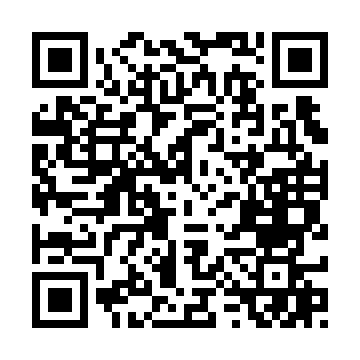 請掃QR Code如需補助癲癇孕婦高層次超音波費用，請於懷孕12周以前，先掃描QR code 填寫資料上傳完成登錄，將有專人與您連絡。台灣癲癇妊娠登錄系統高層次超音波補助費用申請單台灣癲癇妊娠登錄系統高層次超音波補助費用申請單台灣癲癇妊娠登錄系統高層次超音波補助費用申請單台灣癲癇妊娠登錄系統高層次超音波補助費用申請單台灣癲癇妊娠登錄系統高層次超音波補助費用申請單台灣癲癇妊娠登錄系統高層次超音波補助費用申請單台灣癲癇妊娠登錄系統高層次超音波補助費用申請單台灣癲癇妊娠登錄系統高層次超音波補助費用申請單台灣癲癇妊娠登錄系統高層次超音波補助費用申請單台灣癲癇妊娠登錄系統高層次超音波補助費用申請單孕婦姓名生日   年  月  日   年  月  日身份證字號身份證字號身份證字號戶籍地址聯絡電話手機預產期預產期  年   月   日  年   月   日最後一次月經時間最後一次月經時間   年  月  日   年  月  日   年  月  日第一次告知神經科醫師已懷孕的時間第一次告知神經科醫師已懷孕的時間第一次告知神經科醫師已懷孕的時間   年   月   日   年   月   日看診醫院(神經科)神經科醫師姓名神經科醫師姓名檢查日期(高層次超音波) 年    月    日 年    月    日 年    月    日 年    月    日檢查醫院/診所(高層次超音波)檢查醫院/診所(高層次超音波)高層次超音波檢 查 結 果檢查醫師簽章費用補助匯款帳號1. 郵局：局號              帳號              戶名：                      1. 郵局：局號              帳號              戶名：                      1. 郵局：局號              帳號              戶名：                      1. 郵局：局號              帳號              戶名：                      1. 郵局：局號              帳號              戶名：                      1. 郵局：局號              帳號              戶名：                      1. 郵局：局號              帳號              戶名：                      1. 郵局：局號              帳號              戶名：                      1. 郵局：局號              帳號              戶名：                      費用補助匯款帳號2. 銀行：          銀行         分行，帳號：                        戶名：                       2. 銀行：          銀行         分行，帳號：                        戶名：                       2. 銀行：          銀行         分行，帳號：                        戶名：                       2. 銀行：          銀行         分行，帳號：                        戶名：                       2. 銀行：          銀行         分行，帳號：                        戶名：                       2. 銀行：          銀行         分行，帳號：                        戶名：                       2. 銀行：          銀行         分行，帳號：                        戶名：                       2. 銀行：          銀行         分行，帳號：                        戶名：                       2. 銀行：          銀行         分行，帳號：                        戶名：                       